Individuel samarbejdsaftale for skolebarnet med diabetes Navn:Skole:1. Kontaktoplysninger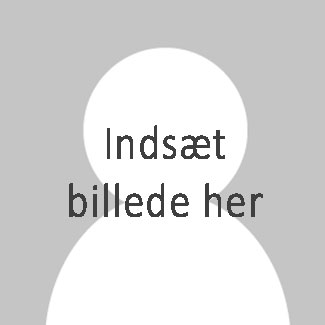 Elevens navn: Klasse:Fødselsdag:Fik diabetes konstateret: Forældre:Adresse:Telefon privat:Mobil telefon, mor:Mobil telefon, far:Telefon, familie:		Relation:Ambulatorium:Telefon: 			Telefontid:Har eleven en mobil? (sæt x)		JA	NEJ	Mobilnummer: Har eleven kontakt med forældre via mobil i skoletiden? (sæt x) 	JA	NEJHvilke kammerater i klassen har kendskab til elevens diabetes:2. Kontaktperson – og evt. ekstra støtteElevens kontaktperson:  Antal timer til rådighed til kontaktpersonens opgaver ________ pr. uge/pr. månedHvis eleven skifter kontaktperson, skal viden/erfaring overleveres fra tidligere til ny kontaktperson.Behov for støttetimer til barnet? (sæt x) 	JA	antal timer: 			NEJ Har skolen søgt om støttetimer? (sæt x)	JA 		NEJKommentar: 3. Undervisning om diabetes Har skolen modtaget diabetesundervisning fra ambulatorium? (sæt x) 	JA	NEJHvis JA, hvornår? Dato:Deltagere fra skolen: Forældre anbefales at deltage i den undervisning, skolen får.Er hele klassen undervist/orienteret om diabetes? (sæt x)	JA	NEJEr alle elevens lærere informeret om, at der går en elev med diabetes i klassen? (sæt x) JA	NEJKan elevens lærere handle ud fra kontaktpersonens anvisninger? (sæt x) JA	NEJ Er alle lærere på skolen informeret om, at der går en elev med diabetes i klassen? (sæt x) JA	NEJVed alle lærere, hvad de skal gøre i tilfælde af insulinchok? (sæt x) 	JA	NEJKommentar:4. Kommunikation skole/hjemHvordan skal kontaktlærer og forældre kommunikere i hverdagen? (sæt x)Mundtligt i skolenTelefonVia barnets diabetesdagbogAndetKontaktpersonen sørger for at informere forældre om ture, fysiske aktiviteter og prøver i god tid – eller sørger for, at andre lærere gør det (aftal eventuelt, hvad god tid betyder for jer).Kommentar: 5. Kommunikation på skolenKontaktpersonen sørger for at informere relevante kolleger om ting, som har indflydelse på elevens diabetes og elevens indlæring som følge af diabetes.Kontaktpersonen skal informere eventuelle vikarer.Hvis kontaktpersonen ikke er til stede, er det		’s ansvar. Kommentar: 6. Behandling og regulering (pumpe, pen, hvilken type insulin – og hvordan) Har eleven insulin med i skole? (sæt x)	JA	NEJSkal eleven have hjælp til at tage insulin i skoletiden? (sæt x)	JA	NEJHvem kan hjælpe eleven med insulin? Navn: 			Underskrift:Navn:			Underskrift:1 enhed insulin sænker blodsukkeret med		mmolKommentar:7. BlodsukkerElevens blodsukkerværdi skal ideelt ligge mellem 	og	Før sport/fysisk aktivitet mellem	og	Blodsukker måles kl.	 kl.	 kl.	 kl.	 kl.	Skal eleven have hjælp til måling? (sæt x) 	JA	NEJSkal eleven have hjælp til vurdering af blodsukkerværdi og evt. regulering? (sæt x)	JA	NEJSkal læreren hjælpe med at notere i elevens diabetesdagbog? (sæt x)	JA	NEJHvis blodsukker er over 	, skal forældre kontaktes.Blodsukker måles altid før fysisk aktivitet og prøver. Stress, spænding og nervøsitet kan påvirke blodsukkeret.Kommentar:8. Tegn på lavt blodsukkerElevens individuelle tegn på lavt blodsukker er: Handling på lavt blodsukker:Giv 1 dl juice eller tre stk. druesukker eller sukkergel eller 		.Gentag, hvis ikke blodsukkeret er steget efter 15 min. Kontakt forældrene, hvis blodsukkeret ikke er steget efter at have gentaget med juice/druesukkerHvis eleven ikke skal spise inden for en halv time, gives brød eller		.Vær opmærksom på, at det tager mindst 15 min. før eleven genvinder sin kognitive funktion – og det kan tage længere tid, før eleven helt er sig selv.VIGTIGT: Eleven med lavt blodsukker må ikke selv hente juice eller andet.Kommentar:9. InsulinchokHandling på insulinchok, hvor eleven ikke er ved bevidsthed:Ring 112 – og oplys, at eleven har type 1-diabetesGiv eleven honning eller sukkergel på tandkødRing til forældreNår eleven igen kan synke, gives juice med sugerør – og sig: ”sug-synk”, gentagKommentar: 10. Tegn på højt blodsukkerElevens individuelle tegn på højt blodsukker er: Handling: Motion og/eller insulin – angiv også værdier, der skal handles på. Se under behandling pkt. 6.Giv insulin, hvis blodsukker er over	. Kontakt forældre, hvis blodsukker er over	          .Kommentar:11. Fysisk aktivitet: Sport, leg i frikvarter etc.Mål blodsukker før fysisk aktivitet som sport, gå- og cykeltur og lignende.Blodsukkeret skal ligge mellem	og	 før sport.Hvis under, skal eleven drikke en juice eller spise brød/frugt etc. Hvis blodsukker er over 15, skal barnet have insulin og vente 15. min med at gå i gang.Eleven bør drikke ekstra vand under fysisk aktivitet, da dehydrering har en uheldig virkning på blodsukkeret.Læreren sørger for/husker eleven på, at mobiltelefon, juice/druesukker altid medbringes til sport samt insulin og apparat til måling af blodsukker.Kommentar: 12. Udflugter og ture (også kortere), som er væk fra klasseområdetBæltetaske/turtaske, som eleven skal have med til fysiske aktiviteter eller aktiviteter væk fra klassen, er i klasseværelset. Forældre/elev har ansvaret for, at tasken er i klassen. Læreren sørger for/husker eleven på, at mobiltelefon, juice/druesukker altid medbringes samt insulin og apparat til måling af blodsukker. På udflugter også ekstra mad.Kommentar:13. PrøverBlodsukker skal måles før en prøve – og eleven skal have druesukker og juice på bordet hos sig under prøven. Stress, spænding og nervøsitet kan påvirke blodsukkeret. Til eksamen kan eleven søge om ekstra tid via skoleledelsen.Kommentar:14. SygdomKontakt forældrene, hvis eleven kaster op eller har feber. Ved sygdom ændrer insulinbehovet sig. Kommentar:15. MadSkal eleven spise på faste tidspunkter? 	JA	kl.	 kl.	 kl.	 kl.			NEJKasse med juice, druesukker etc. står ______________________. Forældre har ansvaret for, at den er fyldt.Forældre har ansvaret for at lægge seddel om kulhydratindhold ved elevens madpakke og mellemmåltider. 1 enhed insulin svarer til _____ gram kulhydratindhold.Hvis skolemad/kantine: Eleven hjælpes evt. til at vurdere kulhydratindhold og til at regne antal enheder ud. Kommentar: 16. Undervisning/indlæringSærlige forhold, som gør sig gældende i forhold til elevens undervisning/indlæring:Kopi af denne aftale findes hosForældreElevDiabeteskontaktpersonKlasselærerSkoleinspektørIdrætslærerSundhedsplejerskeSFOAndreTil stede ved mødetAnbefales: Skoleleder, kontaktperson, klasselærer, kommune og diabetessygeplejerske (ved første møde, ellers efter behov), samt forældre og evt. eleven selv.Næste møde (aftalen evalueres hvert halve år, oftere hvis behov):Dato og underskriftForældre:SkoleYderligere materiale, vejledninger og anbefalinger findes på Diabetesforeningens hjemmeside www.diabetes.dk.Diabetesforeningen – Oktober 2015